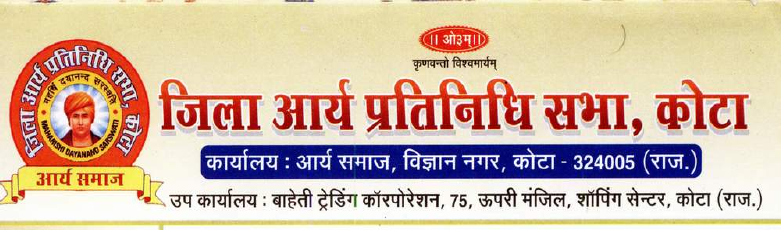 izsl foKfIrvk;Z lekt }kjk eq[;ea=h olqa/kjk jkts dk lEekuLofLrokpu ea=ksaPpkj ls fd;k LokxrdksVk] 10 flrEcjA vkt vk;Z lekt ftyk lHkk }kjk jktLFkku dh eq[;ea=h ekuuh; Jhefr olqa/kjk jkts dk vfHkuanu fd;k x;kAvk;Z lekt ds ftykiz/kku vtqZu nso pM~<k dh vxqokbZ esa vk;Z lekt jkeiqjk ds iz/kku dSyk’k ckgsrh] foKkuuxj ds iz/kku ts-,l- nqcs] fryd uxj ds iz/kku vkseizdk’k rkifM+;k] Mh-,-oh- Ldwy dksVk dh izkpk;kZ Jhefr lfjrk jatu xkSre] ryoaMh ds ea=h HkSjksyky ‘kekZ] osnizpkj lfefr ds ea=h izHkwflag dq’kokg] vk;Z fo}ku jkeizlkn ;kfKd] ‘kksHkkjke vk;Z us jksVjh fcukuh lHkkxkj esa vk;ksftr dk;Zdze esa Jhefr jkts dks dslfj;k ixM+h] xk;=h ea= ls lqlfTtr dslfj;k nqiV~Vk] eksfr;ksa dh ekyk o ^^vksbe^^ dk Le`fr fpUg HksaV dj izkFkZukea=ksa dk LofLrokpu ea=ksaPpkj djrs gq, lEeku fd;kAegf”kZ n;kuUn ljLorh }kjk jfpr vejxzaFk ^^lR;kFkZ izdk’k^^ Hkh Jhefr jkts dks vk;Z lekt }kjk HksaV fd;k x;kAvk;Z lekt ds ftykiz/kku vtqZunso pM~<k us crk;k fd egf”kZ n;kuUn ljLorh ds tUefnol ds miy{k esa Jhefr jkts us jktLFkku dh fofHkUu tsyksa esa can 3500 dSfn;kjsa dh ltk de dh o 150 dSfn;ksa dh ltk ekQ dj mUgsa fjgk fd;k x;kAblh lanHkZ esa Jhefr olqa/kjk jkts  dk lEeku vk;Z lekt }kjk fd;k x;kAeap ij mifLFkr dksVk&cwanh {ks= ds lkaln vkse fcjyk us Jhefr jkts dks crk;k fd dksVk esa vtqZunso pM~<k ds usr`Ro esa vk;Z lekt cgqr dk;Z dj jgk gSA dksVk esa lektlsok ds {ks= esa vk;Z lekt dk egRoiw.kZ ;ksxnku gSA lsok esa budh yxu o fu”Bk ls eSa cgqr izHkkfor gwaAjkeizlkn ;kfKdiwoZ miiz/kku ftyk lHkk] dksVkeks- 09414745423